УКРАЇНА     ЧЕРНІГІВСЬКА МІСЬКА РАДА    Р О З П О Р Я Д Ж Е Н Н Я16 травня 2016 року                            м.Чернігів                         № 161-р Про робочу групу з питань  створення Єдиного інформаційного центру комунальних платежів містаКеруючись підпунктом 20 пункту 4 статті 42 Закону України «Про місцеве самоврядування в Україні», з метою забезпечення створення Єдиного інформаційного центру комунальних платежів міста для спрощення населенню механізму оплати за житлово-комунальні і інші послуги та нарахування пільг та субсидій, проведення оперативного моніторингу за станом оплати населення за спожиті житлово-комунальні та інші послуги, створення можливості інформування населення та підприємств житлово-комунального комплексу про стан оплати за житлово-комунальні і інші послуги:1. Утворити робочу групу з питань створення Єдиного інформаційного центру (далі – Робоча група) у складі:2. Робочій групі до 16.06.2016 розробити структуру Єдиного інформаційного центру комунальних платежів міста, його положення, штатний розпис, визначити приміщення, де планується розміщення центру, його програмне та матеріальне забезпечення. 3. Контроль за виконанням цього розпорядження залишаю за собою.Міський голова 								В. А. Атрошенко 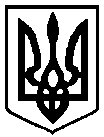 Шостак М. О.– перший заступник міського голови, голова Робочої групи;Святушенко С. М.– заступник начальника управління економічного розвитку міста;Федоров Д. В. – позаштатний радник міського голови з правових питань;Романова М. Ф.– начальник абонентського відділу КП «Чернігівводоканал» Чернігівської міської ради;Двоєжон С. В.– директор розрахункового центру ПАТ «Облтеплокомуненерго»;Куценко С. А.– начальник абонентського відділу КП «Деснянське» Чернігівської міської ради;Максименко В. М.– начальник управління праці та соціального захисту населення Деснянської районної у м.Чернігові ради.Марчук І. П. – начальник управління праці та соціального захисту населення Новозаводської районної у м.Чернігові ради;Бузницький О. П.– начальник відділу програмного та комп’ютерного забезпечення;ПОДАННЯ:Управління економічного розвиткуміста міської радиНачальник управління економічного розвитку міста міської радиЛ. В. МаксименкоЛ. В. МаксименкоПОГОДЖЕНО:Перший заступник міського головиМ. О. ШостакМ. О. ШостакСекретар міської радиВ. Е. БистровВ. Е. БистровЗаступник міського голови –керуючий справами виконкомуС. І. ФесенкоС. І. ФесенкоНачальник юридичного відділу міської радиНачальник юридичного відділу міської радиР. С. Миколаєнко 